УТВЕРЖДЕНАраспоряжениемадминистрации города	от ____________ № _________СХЕМАрасположения земельного участка на кадастровомплане территорииУсловный номер земельного участкаУсловный номер земельного участкаУсловный номер земельного участкаПлощадь земельного участка 26 кв. мПлощадь земельного участка 26 кв. мПлощадь земельного участка 26 кв. мОбозначение характерных точек границКоординаты, мКоординаты, мОбозначение характерных точек границXY1632128,4093911,942632131,2693914,063632126,8393919,944632126,7193920,105632124,0393918,031632128,4093911,94Система координат: МСК 167 (зона 4)Система координат: МСК 167 (зона 4)Система координат: МСК 167 (зона 4)Кадастровый квартал: 24:50:0100266Кадастровый квартал: 24:50:0100266Кадастровый квартал: 24:50:0100266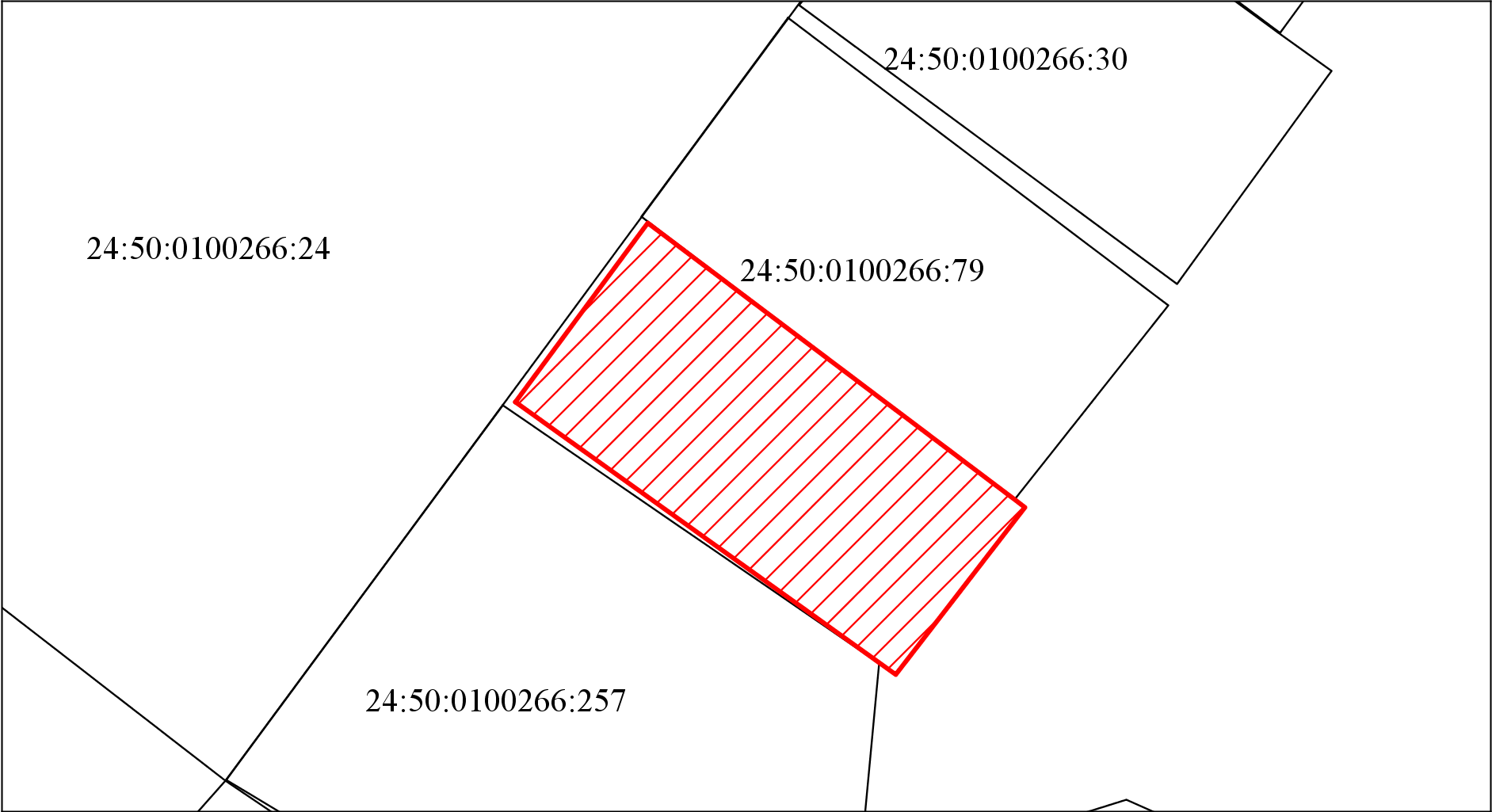 Масштаб 1:150Масштаб 1:150Масштаб 1:150Условные обозначения: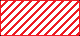 – испрашиваемый земельный участок.Условные обозначения:– испрашиваемый земельный участок.Условные обозначения:– испрашиваемый земельный участок.